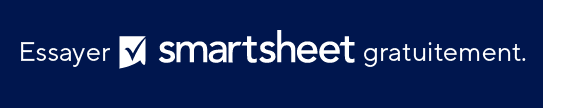 FORMULAIRE DE RECOMMANDATION DE FOURNISSEURSFOURNISSEUR RECOMMANDÉFOURNISSEUR RECOMMANDÉFOURNISSEUR RECOMMANDÉFOURNISSEUR RECOMMANDÉNOM DU FOURNISSEURCONTACTTYPE D’ENTREPRISEADRESSE E-MAILADRESSE POSTALETÉLÉPHONE 1ADRESSE POSTALETÉLÉPHONE 2ADRESSE POSTALESITE WEBADRESSE POSTALEAUTRECOMMENTAIRES DE RECOMMANDATION DU FOURNISSEURCOMMENTAIRES DE RECOMMANDATION DU FOURNISSEURCOMMENTAIRES DE RECOMMANDATION DU FOURNISSEURCOMMENTAIRES DE RECOMMANDATION DU FOURNISSEURPARTIE ÉMETTRICE DE LA RECOMMANDATIONPARTIE ÉMETTRICE DE LA RECOMMANDATIONPARTIE ÉMETTRICE DE LA RECOMMANDATIONPARTIE ÉMETTRICE DE LA RECOMMANDATIONRECOMMANDÉ PARCONTACTNOM DE L’ENTREPRISEADRESSE E-MAILADRESSE POSTALETÉLÉPHONE 1ADRESSE POSTALETÉLÉPHONE 2ADRESSE POSTALESITE WEBADRESSE POSTALEDATE DE PRÉSENTATIONUTILISATION PAR LE DESTINATAIRE UNIQUEMENTUTILISATION PAR LE DESTINATAIRE UNIQUEMENTDATE DE RÉCEPTIONDATE DU CONTACTCOMMENTAIRESEXCLUSION DE RESPONSABILITÉTous les articles, modèles ou informations proposés par Smartsheet sur le site web sont fournis à titre de référence uniquement. Bien que nous nous efforcions de maintenir les informations à jour et exactes, nous ne faisons aucune déclaration, ni n’offrons aucune garantie, de quelque nature que ce soit, expresse ou implicite, quant à l’exhaustivité, l’exactitude, la fiabilité, la pertinence ou la disponibilité du site web, ou des informations, articles, modèles ou graphiques liés, contenus sur le site. Toute la confiance que vous accordez à ces informations relève de votre propre responsabilité, à vos propres risques.